LITHIUM CELL TEST SUMMARY AND SUPPLIER INQUIRY IN ACCORDANCE WITH SUB-SECTION 38.3 OF MANUAL OF TESTS AND CRITERIAManufacturer of cellManufacturer of the equipment (if the cell is contained in equipment)Test laboratory of cellID-number and dateDESCRIPTION OF CELL ( Mark with an“X“)ParametersPhysical description of cellModel numbersTESTS AND RESULTSReference to the revised edition of the Manual of Tests and Criteria used and to amendments theretoADDITIONAL SUPPLIER INQUIRYCheck point 13 – 15 need to be answered when 12 has been ticked “YES“:Only in air transport: State of Charge (SoC) for UN 3480 Lithium ion cells and lithium polymer cellsCELLS INSTALLED IN EQUIPMENTName/Description of cell / model no. of productName/Description of cell / model no. of producte.g. BT-X53NameDongguan HuanYuYuan Technology Co., Ltd.AddressBlock 72C Dongyuan Industrial Park No.28 Beihuan Road West Longteng Area Shiyan town Baoan District Shenzhen ChinaPhone0769-83531866E-Mail1260350392@qq.comWebsitewww.hyybattery.netNameTechnaxx Deutschland GmbH & Co. KGAddressKruppstraße 105, 60388 Frankfurt am MainPhone+49 [69] 90 47552 0E-MailZentrale@technaxx.deWebsitewww.technaxx.deNameShenzhen NCT Testing Technology Co., Ltd.Address1/F No.B Buliding Mianshang Younger Pioneer Park Hangcheng Road Gushu Xixiang Street  Baoan District Shenzhen Guangdong ChinaPhone0755-27790922E-Mailservice@nct-testing.comWebsitewww.nct-testing.comUnique test report identification numberNCT19016211XB1-1Date of test report2019-04-25Lithium ion cellXLithium metal cellMass in gram (g):31.8gLithium ion: Indicate watt-hour rating (Wh):7.4vLithium metal: Indicate lithium metal content in gram (g):Li-ion Battery 18650 7.4V 2000mAhSZNS18650-2000List of tests conducted and results- Mark N/A, pass or fail with an ”X”N/APassFailT1 - Altitude simulationXT2 - Thermal TestXT3 – VibrationXT4 – ShockXT5 - External Short CircuitXT6 - Impact - for cylindrical cells having a diameter of at least 18 mmXT6 - Crush - for prismatic cells, pouch cells, button cells and cylindrical cellshaving a diameter of less than 18 mmXT7 – OverchargeXT8 - Forced DischargeXMark Yes or no with an ”X”YesNoQuality management system for manufacturing cellsDoes the manufacturer of the cell/battery manufacture the products based on adocumented quality management system according to transport regulations?XAre the following parameters exceeded?Lithium ion cell: more than 20 WhLithium metal cell: more than 1 g LithiumXMark Yes or no with an ”X”YesNoDoes each cell incorporates a safety venting device or is designedto preclude a violent rupture under normal conditions of carriage?XIs each cell equipped with an effective means of preventing external short circuits?XIs each battery containing cells or series of cells connected in parallelequipped with effective means as necessary to prevent dangerous reversecurrent flow (e.g. diodes, fuses, etc.) Not relevant for cellsXXState of Charge (SoC) max. 30 %XCheck point 17 needs to be answered when the cells are installed in articles:  Mark N/A, pass or fail with an ”X”N/APassFail17c) Only button cells enclosed?X17b) Number of enclosed cells (other than button cells) per equipmentWhen the equipment is intentionally active/switched on during transport e.g. data loggers:When the equipment is intentionally active/switched on during transport e.g. data loggers:When the equipment is intentionally active/switched on during transport e.g. data loggers:When the equipment is intentionally active/switched on during transport e.g. data loggers:17c) Confirmation that no dangerous amount of heat is emitted from the equipmentX17d)Confirmation that the equipment when transported by air fulfills the defined air transport standards for electromagnetic radiation according to DO-160XPlace, DateTitle, Surname, First NameCompany stamp and SignatureFrankfurt am Main, den 20.08.2020Pekcan, Pascal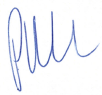 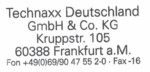 